РАБОЧИЙ ЛИСТ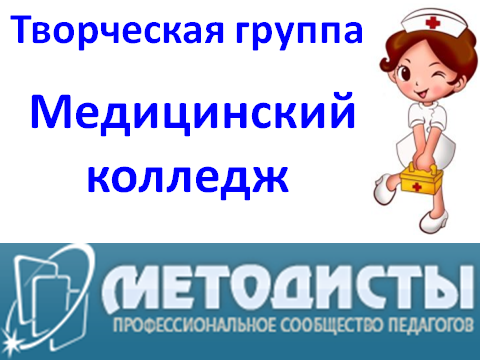 участника Всероссийского конкурса психолого-педагогических знаний"Педагогический марафон - 2014"Результаты выполнения конкурсных заданийКритерии оценки выполнения конкурсных заданийЗа каждый правильный ответ начисляется 1 балл.Победитель должен набрать 30 балловПобедитель I степени - от 28 до 29 баллов.Победитель II степени - 26 до 27 баллов.Победитель III степени - от 24 до 25 баллов.Лауреат - от 21 до 23 баллов.Сертификат участника получают конкурсанты, набравшие  20 баллов и менее.Результат участия в конкурсе    Лобода Марина Анатольевна                                                                                 (ФИО заполняет конкурсант)Количество набранных  баллов - ________22___________                                                                                (заполняет член жюри)Член жюри - Кириченко Г.А.                                        (ФИО)ФамилияЛободаИмяМаринаОтчествоанатольевнаДолжностьпреподаватель Место работы полностью государственное бюджетное образовательное учреждение среднего профессионального образования «кемеровский областной медицинский колледж»кемеровская область, г.прокопьевск№ заданияОтветконкурсантаСовпадение с эталоном(заполняет член жюри)№ заданияОтветконкурсантаСовпадение с эталоном(заполняет член жюри)№ заданияОтветконкурсантаСовпадение с эталоном(заполняет член жюри)1Г +11А +21Г+2А +12В +22В +3А -13Б +23Б-4В +14Г -24А+5Б -15В +25Г+6А -16Г -26Г+7А +17Г +27Г+8Г -18А +28флегматик+9Б +19Г +29холерик+10В -20Б+30меланхолик+